ОБЩИНСКА ИЗБИРАТЕЛНА КОМИСИЯ – ЛЪКИ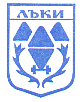 Гр.Лъки, ул.”Възраждане” №18, тел.03052/22 00, факс 03052/21 68, е-mail: oik1615@cik.bgРЕШЕНИЕ № 88 - МИ/НРгр. Лъки, 26.10.2015 год.ОТНОСНО: Утвърждаване образeц на бюлетина за кмет на кметство: с. Белица, както и начина на изписване на имената на регистрираните партии и техните кандидати в бюлетината за гласуване на изборите за кмет на кметство на втори тур на 01 ноември 2015 год. провеждани в Община Лъки.На основание чл.87, ал.1, т.9 във връзка с  чл.452, ал.4 от ИК и въз основа на получените данни от протоколите на СИК № 161500006 - с.БелицаОбщинската избирателна комисия Р Е Ш И:УТВЪРЖДАВА образец на бюлетина за кмет на кметство с.Белица, Община Лъки, (съгласно Приложение № 94, неразделна част от настоящото решение), като съгласно чл.422, ал.3 от ИК от ляво надясно на отделен хоризонтален ред се изписва последователно наименованието на допуснатите до участие във втори тур кандидати регистрирани за участие в местните избори за кмет на кметство с.Белица, който ще се проведе на 01.11.2015г.Решението може да се обжалва в тридневен срок от обявяването му.Приложение № 94 БЮЛЕТИНА ЗА КМЕТ НА КМЕТСТВО С.БЕЛИЦАПредседател:Иванка ЯнковаСекретар:Захари МилановВзето  на 26.10.2015 год. в 05.30 часа